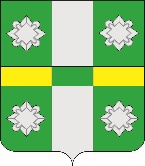 Российская ФедерацияИркутская областьУсольское районное муниципальное образованиеАдминистрацияГородского поселенияТайтурского муниципального образованияПОСТАНОВЛЕНИЕОт 07.07.2020г.								№161р.п. ТайтуркаО внесении изменений в муниципальную  программу «Развитие жилищно-коммунального хозяйства г.п. Тайтурского муниципального образования на 2020–2022 годы.»    В связи с уточнением перечня мероприятий и увеличением стоимости работ по реализации мероприятий Муниципальной программы «Развитие жилищно-коммунального хозяйства» городского поселения Тайтурского муниципального образования на 2020-2022 годы.», руководствуясь Бюджетным кодексом РФ, Федеральным Законом №131-ФЗ от 06.10.2003г. «Об общих принципах организации местного самоуправления в Российской Федерации», Порядком разработки, утверждения и реализации муниципальных программ городского поселения Тайтурского муниципального образования, руководствуясь ст.ст. 6, 23, 46  Устава Тайтурского  муниципального образования, администрация городского поселения Тайтурского муниципального образованияПОСТАНОВЛЯЕТ:1. Внести изменение  в муниципальную программу «Развитие жилищно-коммунального хозяйства г.п. Тайтурского муниципального образования на  
2020–2022 годы», утвержденную постановлением администрации городского поселения Тайтурского муниципального образования  №60 от 27.02.2020г. 1.1. «ПАСПОРТ МУНИЦИПАЛЬНОЙ ПРОГРАММЫ» читать в новой редакции:1.2.Строку «Ресурсное обеспечение муниципальной программы» в разделе 1 «ПАСПОРТ МУНИЦИПАЛЬНОЙ ПРОГРАММЫ» изложить в следующей редакции: 2.Внести изменения в подпрограмму 1 «Проведение капитального ремонта государственного жилищного фонда субъектов Российской Федерации и муниципального жилищного фонд» на 2020-2022 годы:2.1. Строку «Ресурсное обеспечение муниципальной программы» в разделе 1 «ПАСПОРТ МУНИЦИПАЛЬНОЙ ПРОГРАММЫ» изложить в следующей редакции:3. Внести изменения в подпрограмму 3 «Модернизация объектов систем коммунальной инфраструктуры на территории городского поселения Тайтурского муниципального образования» на 2020-2022годы:3.1. Строку «Ресурсное обеспечение муниципальной подпрограммы» в разделе 1 «ПАСПОРТ МУНИЦИПАЛЬНОЙ ПОДПРОГРАММЫ» изложить в следующей редакции:4. Раздел 5 «Ресурсное обеспечение программы» «Развитие жилищно-коммунального хозяйства г.п. Тайтурского муниципального образования на  
2020–2022 годы»,  изложить в следующей редакции:общий объём финансирования программы на 2020-2022 годы составит 5624,66руб, в том числе за счет источников финансирования из местного бюджета 1936,96 тыс.руб., за счет источников софинансирования из областного бюджета 3 687,70 тыс.руб.5. Внести изменения в Приложение 1 к муниципальной «Развитие жилищно-коммунального хозяйства г.п. Тайтурского муниципального образования на  2020–2022 годы»5.1. Таблица 3 «Ресурсное обеспечение реализации муниципальной программы» «Развитие жилищно-коммунального хозяйства г.п. Тайтурского муниципального образования на  
2020–2022 годы» за счет средств бюджетов всех уровней читать в следующей редакции:6. Таблица 4 «Прогнозная (справочная) оценка ресурсного обеспечения реализации муниципальной программы «Развитие жилищно-коммунального хозяйства г.п. Тайтурского муниципального образования на  
2020–2022 годы» за счет источников финансирования областного  и местного бюджетов читать в следующей редакции:7. Ведущему специалисту по кадровым вопросам и делопроизводству (Бархатовой К.В.) опубликовать настоящее постановление в газете «Новости» и разместить на официальном сайте администрации (http://taiturka.irkmo.ru/) в информационно-телекоммуникационной сети «Интернет».8. Ответственность за исполнение данного постановления возложить на главного специалиста по муниципальному хозяйству администрации городского поселения Тайтурского муниципального образования Акудович Е.А.9. Контроль за исполнением постановления оставляю за собой.Подготовил: главный специалист по муниципальному хозяйству _______ Е.А. Акудович«___»_________2020 г.Согласовано: главный специалист администрации по юридическим вопросам и нотариальным действиям __________ И.А. Пономарев «___»_________2020 г.Согласовано: ведущий специалист по бюджетно-финансовой политике _________Клыш Е.В.«___»_________2020 г.Ресурсное обеспечение муниципальной программыОбщий объём финансирования программы на 2020-2022 годах составит 5 624,66тыс.руб., в том числеза счет источников финансирования из местного бюджета 1 936,96 тыс. руб., софинансирование из областного бюджета 3 687,70тыс.руб., в том числе:2020г.- 4407,86тыс.руб. 2021г.- 608,40 тыс.руб.2022г.- 608,40 тыс.руб.Ресурсное обеспечение муниципальной программыОбщий объём финансирования подпрограммы на 2020-2022 годы составит:за счет источников финансирования из местного бюджета   732,96 тыс.руб., в том числе:2020 год -156,36тыс.руб.2021 год- 288,3 тыс.руб.2022 год- 288,3 тыс.руб.Ресурсное обеспечение муниципальной подпрограммыОбщий объём финансирования подпрограммы в 2020-2022 годы составит 4453,40тыс.руб.:средства местного бюджета 1080,70тыс.руб., в том числе по годам:2020 год -732,7 тыс.руб.2021 год-174,0 тыс.руб.2022 год-174,0 тыс.руб.средства областного бюджета 3372,70, в том числе по годам:2020 год -3372,7 тыс.руб.2021 год-0,00 тыс.руб.2022 год-0,00 тыс.руб.Наименование программы, подпрограммы, ведомственной целевой программы, основного мероприятия, мероприятияОтветственный исполнитель, соисполнители, участники, исполнители мероприятийРасходы (тыс.руб.), годыРасходы (тыс.руб.), годыРасходы (тыс.руб.), годыРасходы (тыс.руб.), годыРасходы (тыс.руб.), годыНаименование программы, подпрограммы, ведомственной целевой программы, основного мероприятия, мероприятияОтветственный исполнитель, соисполнители, участники, исполнители мероприятий202020212022всеговсего123458Программа «Развитие жилищно-коммунального хозяйства городского поселения Тайтурского муниципального образования» на 2020-2022 годывсего, в том числе:4407,86608,4608,45624,66Программа «Развитие жилищно-коммунального хозяйства городского поселения Тайтурского муниципального образования» на 2020-2022 годыАдминистрация городского поселения Тайтурского муниципального образования4407,86608,4608,45624,66Подпрограмма 1 «Проведение капитального ремонта государственного жилищного фонда субъектов РФ и муниципального жилищного фонда» по муниципальной программе «Развитие жилищно-коммунального хозяйства городского поселения  Тайтурского муниципального образования» на 2020-2022 годыАдминистрация городского поселения Тайтурского муниципального образования156,36288,3288,3732,96Мероприятие 1 «Проведение капитального ремонта государственного жилищного фонда субъектов РФ и муниципального жилищного фонда» по муниципальной программе «Развитие жилищно-коммунального хозяйства городского поселения  Тайтурского муниципального образования»на 2020-2022 годыАдминистрация городского поселения Тайтурского муниципального образования156,36288,3288,3732,96Подпрограмма 3. «Модернизация объектов систем коммунальной инфраструктуры городского поселения Тайтурского муниципального образования» на 2020-2022 годыАдминистрация городского поселения Тайтурского муниципального образования4105,4174,00174,004453,404453,40Мероприятие 1. «Модернизация объектов систем коммунальной инфраструктуры городского поселения Тайтурского муниципального образования» на 2020-2022 годыАдминистрация городского поселения Тайтурского муниципального образования4105,4174,00174,004453,404453,40Наименование программы, подпрограммы, ведомственной целевой программы, основного мероприятияОтветственный исполнитель, соисполнители, участники, исполнители мероприятийИсточники финансированияОценка расходов (тыс.руб.), годыОценка расходов (тыс.руб.), годыОценка расходов (тыс.руб.), годыНаименование программы, подпрограммы, ведомственной целевой программы, основного мероприятияОтветственный исполнитель, соисполнители, участники, исполнители мероприятийИсточники финансирования202020212022 всего123458    11Программа «Развитие жилищно-коммунального хозяйства городского поселения Тайтурского муниципального образования» на 2020-2022 годыВсего, в том числе:всего4407,86608,4608,45624,66Программа «Развитие жилищно-коммунального хозяйства городского поселения Тайтурского муниципального образования» на 2020-2022 годыВсего, в том числе:областной бюджет (ОБ)3477,7105,0105,03687,7Программа «Развитие жилищно-коммунального хозяйства городского поселения Тайтурского муниципального образования» на 2020-2022 годыВсего, в том числе:средства, планируемые к привлечению из федерального бюджета (ФБ)0,00,00,00,0Программа «Развитие жилищно-коммунального хозяйства городского поселения Тайтурского муниципального образования» на 2020-2022 годыВсего, в том числе:местный бюджет (МБ)690,03503,4503,41696,83Программа «Развитие жилищно-коммунального хозяйства городского поселения Тайтурского муниципального образования» на 2020-2022 годыВсего, в том числе:иные источники (ИИ)0000Программа «Развитие жилищно-коммунального хозяйства городского поселения Тайтурского муниципального образования» на 2020-2022 годыАдминистрация городского поселения Тайтурского муниципального образования всего4407,86608,4608,45624,66Программа «Развитие жилищно-коммунального хозяйства городского поселения Тайтурского муниципального образования» на 2020-2022 годыАдминистрация городского поселения Тайтурского муниципального образования областной бюджет (ОБ)3477,7105,0105,03687,7Программа «Развитие жилищно-коммунального хозяйства городского поселения Тайтурского муниципального образования» на 2020-2022 годыАдминистрация городского поселения Тайтурского муниципального образования средства, планируемые к привлечению из федерального бюджета (ФБ)0000Программа «Развитие жилищно-коммунального хозяйства городского поселения Тайтурского муниципального образования» на 2020-2022 годыАдминистрация городского поселения Тайтурского муниципального образования местный бюджет    (МБ)930,16503,4503,41936,96Программа «Развитие жилищно-коммунального хозяйства городского поселения Тайтурского муниципального образования» на 2020-2022 годыАдминистрация городского поселения Тайтурского муниципального образования иные источники (ИИ)0000Подпрограмма 1 «Проведение капитального ремонта государственного жилищного фонда субъектов РФ и муниципального жилищного фонда» по муниципальной программе «Развитие жилищно-коммунального хозяйства городского поселения  Тайтурского муниципального образования»на 2020-2022 годыВсего, в том числе:всего409,5465,3542,05500,00Подпрограмма 1 «Проведение капитального ремонта государственного жилищного фонда субъектов РФ и муниципального жилищного фонда» по муниципальной программе «Развитие жилищно-коммунального хозяйства городского поселения  Тайтурского муниципального образования»на 2020-2022 годыВсего, в том числе:областной бюджет (ОБ)0,00,00,00,0Подпрограмма 1 «Проведение капитального ремонта государственного жилищного фонда субъектов РФ и муниципального жилищного фонда» по муниципальной программе «Развитие жилищно-коммунального хозяйства городского поселения  Тайтурского муниципального образования»на 2020-2022 годыВсего, в том числе:средства, планируемые к привлечению из федерального бюджета (ФБ)0,00,00,00,0Подпрограмма 1 «Проведение капитального ремонта государственного жилищного фонда субъектов РФ и муниципального жилищного фонда» по муниципальной программе «Развитие жилищно-коммунального хозяйства городского поселения  Тайтурского муниципального образования»на 2020-2022 годыВсего, в том числе:местный бюджет (МБ)153,36288,3288,3732,96Подпрограмма 1 «Проведение капитального ремонта государственного жилищного фонда субъектов РФ и муниципального жилищного фонда» по муниципальной программе «Развитие жилищно-коммунального хозяйства городского поселения  Тайтурского муниципального образования»на 2020-2022 годыВсего, в том числе:иные источники (ИИ)0,00,00,00,0Подпрограмма 1 «Проведение капитального ремонта государственного жилищного фонда субъектов РФ и муниципального жилищного фонда» по муниципальной программе «Развитие жилищно-коммунального хозяйства городского поселения  Тайтурского муниципального образования»на 2020-2022 годыАдминистрация городского поселения Тайтурского муниципального образованиявсего409,5465,3542,05500,00Подпрограмма 1 «Проведение капитального ремонта государственного жилищного фонда субъектов РФ и муниципального жилищного фонда» по муниципальной программе «Развитие жилищно-коммунального хозяйства городского поселения  Тайтурского муниципального образования»на 2020-2022 годыАдминистрация городского поселения Тайтурского муниципального образованияобластной бюджет (ОБ)0,00,00,00,0Подпрограмма 1 «Проведение капитального ремонта государственного жилищного фонда субъектов РФ и муниципального жилищного фонда» по муниципальной программе «Развитие жилищно-коммунального хозяйства городского поселения  Тайтурского муниципального образования»на 2020-2022 годыАдминистрация городского поселения Тайтурского муниципального образованиясредства, планируемые к привлечению из федерального бюджета (ФБ)0,00,00,00,0Подпрограмма 1 «Проведение капитального ремонта государственного жилищного фонда субъектов РФ и муниципального жилищного фонда» по муниципальной программе «Развитие жилищно-коммунального хозяйства городского поселения  Тайтурского муниципального образования»на 2020-2022 годыАдминистрация городского поселения Тайтурского муниципального образованияместный бюджет (МБ)153,36288,3288,3732,96Подпрограмма 1 «Проведение капитального ремонта государственного жилищного фонда субъектов РФ и муниципального жилищного фонда» по муниципальной программе «Развитие жилищно-коммунального хозяйства городского поселения  Тайтурского муниципального образования»на 2020-2022 годыАдминистрация городского поселения Тайтурского муниципального образованияиные источники (ИИ)0,00,00,00,0Мероприятие 1 «Проведение капитального ремонта государственного жилищного фонда субъектов РФ и муниципального жилищного фонда» по муниципальной программе «Развитие жилищно-коммунального хозяйства городского поселения  Тайтурского муниципального образования» на 2020- 2022 годыВсего, в том числе:всего409,5465,3542,05500,00Мероприятие 1 «Проведение капитального ремонта государственного жилищного фонда субъектов РФ и муниципального жилищного фонда» по муниципальной программе «Развитие жилищно-коммунального хозяйства городского поселения  Тайтурского муниципального образования» на 2020- 2022 годыВсего, в том числе:областной бюджет (ОБ)0,00,00,00,0Мероприятие 1 «Проведение капитального ремонта государственного жилищного фонда субъектов РФ и муниципального жилищного фонда» по муниципальной программе «Развитие жилищно-коммунального хозяйства городского поселения  Тайтурского муниципального образования» на 2020- 2022 годыВсего, в том числе:средства, планируемые к привлечению из федерального бюджета (ФБ)0,00,00,00,0Мероприятие 1 «Проведение капитального ремонта государственного жилищного фонда субъектов РФ и муниципального жилищного фонда» по муниципальной программе «Развитие жилищно-коммунального хозяйства городского поселения  Тайтурского муниципального образования» на 2020- 2022 годыВсего, в том числе:местный бюджет (МБ)153,36288,3288,3732,96Мероприятие 1 «Проведение капитального ремонта государственного жилищного фонда субъектов РФ и муниципального жилищного фонда» по муниципальной программе «Развитие жилищно-коммунального хозяйства городского поселения  Тайтурского муниципального образования» на 2020- 2022 годыВсего, в том числе:иные источники (ИИ)0,00,00,00,0Мероприятие 1 «Проведение капитального ремонта государственного жилищного фонда субъектов РФ и муниципального жилищного фонда» по муниципальной программе «Развитие жилищно-коммунального хозяйства городского поселения  Тайтурского муниципального образования» на 2020- 2022 годыАдминистрация городского поселения Тайтурского муниципального образованиявсего409,5465,3542,05500,00Мероприятие 1 «Проведение капитального ремонта государственного жилищного фонда субъектов РФ и муниципального жилищного фонда» по муниципальной программе «Развитие жилищно-коммунального хозяйства городского поселения  Тайтурского муниципального образования» на 2020- 2022 годыАдминистрация городского поселения Тайтурского муниципального образованияобластной бюджет (ОБ)0,00,00,00,0Мероприятие 1 «Проведение капитального ремонта государственного жилищного фонда субъектов РФ и муниципального жилищного фонда» по муниципальной программе «Развитие жилищно-коммунального хозяйства городского поселения  Тайтурского муниципального образования» на 2020- 2022 годыАдминистрация городского поселения Тайтурского муниципального образованиясредства, планируемые к привлечению из федерального бюджета (ФБ)0,00,00,00,0Мероприятие 1 «Проведение капитального ремонта государственного жилищного фонда субъектов РФ и муниципального жилищного фонда» по муниципальной программе «Развитие жилищно-коммунального хозяйства городского поселения  Тайтурского муниципального образования» на 2020- 2022 годыАдминистрация городского поселения Тайтурского муниципального образованияместный бюджет (МБ)153,36288,3288,3732,96Мероприятие 1 «Проведение капитального ремонта государственного жилищного фонда субъектов РФ и муниципального жилищного фонда» по муниципальной программе «Развитие жилищно-коммунального хозяйства городского поселения  Тайтурского муниципального образования» на 2020- 2022 годыАдминистрация городского поселения Тайтурского муниципального образованияиные источники (ИИ)0,00,00,00,0Подпрограмма 3. «Модернизация объектов систем коммунальной инфраструктуры городского поселения Тайтурского муниципального образования» на 2020-2022 годывсего, в том числе:всего  4105,4174,0174,04453,4Подпрограмма 3. «Модернизация объектов систем коммунальной инфраструктуры городского поселения Тайтурского муниципального образования» на 2020-2022 годывсего, в том числе:областной бюджет (ОБ)3372,70,00,03372,7Подпрограмма 3. «Модернизация объектов систем коммунальной инфраструктуры городского поселения Тайтурского муниципального образования» на 2020-2022 годывсего, в том числе:средства, планируемые к привлечению из  федерального бюджета (ФБ)0000Подпрограмма 3. «Модернизация объектов систем коммунальной инфраструктуры городского поселения Тайтурского муниципального образования» на 2020-2022 годывсего, в том числе:местный бюджет (МБ)732,7174,0174,01080,7Подпрограмма 3. «Модернизация объектов систем коммунальной инфраструктуры городского поселения Тайтурского муниципального образования» на 2020-2022 годывсего, в том числе:иные источники (ИИ)0000Мероприятие 1. «Модернизация объектов систем коммунальной инфраструктуры городского поселения Тайтурского муниципального образования» на 2020-2022 годыАдминистрация городского поселения Тайтурского муниципального образованиявсего  4105,4174,0174,04453,4Мероприятие 1. «Модернизация объектов систем коммунальной инфраструктуры городского поселения Тайтурского муниципального образования» на 2020-2022 годыАдминистрация городского поселения Тайтурского муниципального образованияобластной бюджет (ОБ)3372,700,00,03372,70Мероприятие 1. «Модернизация объектов систем коммунальной инфраструктуры городского поселения Тайтурского муниципального образования» на 2020-2022 годыАдминистрация городского поселения Тайтурского муниципального образованиясредства, планируемые к привлечению из федерального бюджета (ФБ)0000Мероприятие 1. «Модернизация объектов систем коммунальной инфраструктуры городского поселения Тайтурского муниципального образования» на 2020-2022 годыАдминистрация городского поселения Тайтурского муниципального образованияместный бюджет (МБ)732,7174,0174,01080,7Мероприятие 1. «Модернизация объектов систем коммунальной инфраструктуры городского поселения Тайтурского муниципального образования» на 2020-2022 годыАдминистрация городского поселения Тайтурского муниципального образованияиные источники (ИИ)0000Глава городского поселения Тайтурскогомуниципального образования                                                             С.В. Буяков